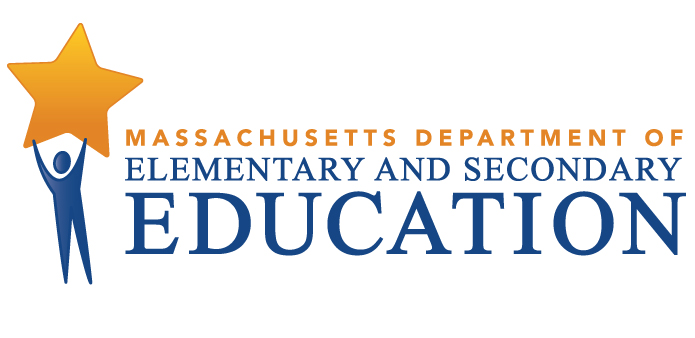 Student Information Management System (SIMS)Validation Rules: Error List — Version 20.5October 3, 2022This document is intended to assist you in diagnosing and fixing validation errors by expanding on the messages returned by the data collection system.  The validations are ordered sequentially throughout the book and within that ordering they are grouped by SIF object and one of the data elements affected.  The grouping is designed to keep like elements together; the reference to the SIF object may or may not be relevant to the error you may experience.The number range for each group is intended to be consistent across four data collection applications, SIMS, SCS, EPIMS and SSDR.When a district uploads data that contain any of the following errors, the data will not be moved to the staging table. These data will not be considered for the regular validations. Student file: Invalid file - No records available in this file!File is empty, it contains no information.Student File: NULL value in fileOne of the data elements is empty ("" or " " or ,,) or two data elements were combined by mistake ("500500").Student record: Line No <> + Invalid character(s) in this lineAt that particular line, there are invalid characters.Student record: Line No < > + Too many elementsAt this line (or at the record above), there are more than 52 data elements in the file. There is an additional comma in the file, most often in the last name or place of birth fields.Student SASID duplicatedWithin the files sent by the district, either two different students have the same SASID or the same student is listed twice or the same student is in two different files.These errors give diagnostic information as to what a students enrollment data might be missing for a SIF submission.SIMS100 - Enrolled student from previous collection not reported currentlyIt is not entirely clear why this enrollment is not appearing in SIMS. Contact the Data Collection Support team.OCT,MAR,EOYSIMS101 - Enrolled student from previous collection not reported currently # Missing StudentSchoolEnrollmentA StudentSchoolEnrollment object is required to report a student’s enrollment.  The object is missing for this student.  Contact your SIS software vendor.OCT,MAR,EOYSIMS102 - Enrolled student from previous collection not reported currently # Missing SchoolInfoA SchoolInfo object is required to report a student’s enrollment.  The object is missing for this student.  Contact your SIS software vendor.OCT,MAR,EOYSIMS103 - Enrolled student from previous collection not reported currently # Missing TermInfoA TermInfo object is required for the school in which a student is enrolled to report a student’s enrollment.  The object is missing for this student.  Contact your SIS software vendor.OCT,MAR,EOYSIMS107 - Enrolled student from previous collection not reported currently # Missing StudentPersonalA StudentPersonal object with the student’s SASID is required to report a student’s enrollment.  The object is missing for this student.  Contact your SIS software vendor.OCT,MAR,EOYSIMS1316 - Students reported with grade level KT must have a DOE013 value of 08 (Tuitioned in – paid by parent/guardian)Kindergarten students whose parents pay tuition should be reported with DOE013 value of 08 and grade level KTElements affected: DOE013, DOE016OCT,MAR,EOY2100 - Invalid School code (DOE015)School code is not one of the acceptable codes found in School Profiles/DirectoryDOE015 - School Code                                                                                                                                                                                                                                                                                                                                                                                                                                                                                                                                                                                                                                                                                                                                                                                                                                                                                                                                                                                                                                                                                                                                            OCT,MAR,EOY2110 - An alternative education/Innovation program code is reported as a school code (DOE015)A school code (DOE015) cannot be reported as an alternative education program (DOE027)Elements affected: DOE015 - School codeOCT,MAR,EOY2120 – DYS school code (DOE015 = 09200300) is for general education students onlySchool code 09200300 is for general education students in a DYS setting. Special education placement (DOE032 and DOE034) should be 00.Elements affected: DOE032 – SPED Placement age 3-5, DOE034 - SPED Placement age 6-21, DOE015 - School CodeOCT,MAR,EOY2130 - Institutional School (DOE015) requires an institutional SpEd placement (DOE032=45 or DOE034=90)If student is in an institutional school (school code = 037000xx) then Sped Placement (DOE032) must = 45 for students age 3-5 or (DOE034) must = 90 for students age 6-21.Elements affected: DOE032 – SPED Placement age 3-5, DOE034 - SPED Placement age 6-21, DOE015 - School CodeOCT,MAR,EOY2140 - An Institutional School Code (DOE015) must accompany a SpEd institutional Placement (DOE032 or DOE034)Students reported as being placed in a Public Residential Institution (DOE032=45 or DOE034=90) should report and Institutional school in DOE015.Elements affected: DOE032, DOE034, DOE015OCT,MAR,EOY2150 - PreSchool/HomeSchool (DOE015) is only valid for Services Only enrollment statusPreSchool/HomeSchool reported in DOE015 is only valid with enrollment status (DOE012 = 40 or 41).  This DOE015 value is also valid with aged out or deceased statuses for former services only students.Elements affected: DOE012 - Enrollment Status, DOE015 - School Code  OCT,MAR,EOY2160 - Title I: status for the school is not availableThe district has not yet responded to the ESE regarding Title I information.DOE020 - Title I, DOE015 - School Code                                                                                                                                                                                                                                                                                                                                                                                                                                                                                                                                                                                                                                                                                                                                                                                                                                                                                                                                                                                                                                                                                                                                                                                          OCT,MAR,EOY2170 - Public/Charter school not valid for report/enroll codeIf Reason for Reporting (DOE011) =02 and Reason for Enrollment (DOE013) =07, then school code (DOE015) must not be a public/charter school                                                                                                                                                                                                                                                                                                                                                                                                                                                                                                                                                                                                                                                                                                                                                                                                                                                                                                                                                                                                                                                                                                                                                                  Elements affected: DOE011, DOE013, DOE015OCT,MAR,EOY2180 - School Code (DOE015) is not consistent with Reason for Enrollment (DOE013)If Reason for Enrollment (DOE013) =06 (out of state) and Reason for Reporting (DOE011) =02 (sending) then the school code (DOE015) must be an out of state school.Elements affected: DOE011 - Reason for Reporting, DOE013 - Reason for Enrollment, DOE015 - School CodeOCT,MAR,EOY2200 - No students enrolled in school and/or grade level.All opened schools within the district and all existing grades within the school are expected to report enrollment.DOE015 - School Code, DOE016 - Grade LevelOCT,MAR,EOY2300 - Duplicate Lasids Not AllowedThe district has one or more students using the same LASID. Duplicate Lasids Not AllowedElements affected: DOE001 - LASID                                                                                                                                                                                                                                                                                                                                                                                                                                                                                                                                                                                                                                                                                                                                                                                                                                                                                                                                                                                                                                                                                                                                                                                                                                                                                                                                                       OCT,MAR,EOY2310 - SASID (DOE002) not recorded in DESE student directory tableThere is no SASID with that sequence of numbers in the student directory. Usually, it's a typo with one of the numbers.Elements affected: DOE002 - SASID                                                                                                                                                                                                                                                                                                                                                                                                                                                                                                                                                                                                                                                                                                                                                                                                                                                                                                                                                                                                                                                                                                                                                                                           OCT,MAR,EOY2320 - SASID has been deactivated in student directory. Please use the active SASID:This student had been assigned two SASID numbers.  We "deactivated" one of the numbers assigned so please use "active" numberElements affected: DOE002 - SASIDOCT,MAR,EOY2330 -  Student reported in prior period is missing (prior period elements displayed)A SASID that was reported earlier in the year is no longer in the collection. Any SASID reported must continue to be reported all year. (Not including summer grads, Reached Maximum Age or Deceased)DOE002 - SASIDOCT,MAR,EOY2340 - FN: First Name does not match directory:First Name reported does not match the First Name in the student directory (provided in the error message)Elements affected: DOE003 - First NameOCT,MAR,EOY2345 -  Ch. 74 (“After Dark”) program (DOE043) not approved for this SchoolThe reported school is not designated as offering the “After Dark” Chapter 74 program reported in DOE043.Elements affected: DOE015, DOE035, DOE043OCT,MAR,EOY2350 - FN: NMN is not allowed in the first name fieldNMN is only permissible in the middle name fieldDOE003 - First Name                                                                                                                                                                                                                                                                                                                                                                                                                                                                                                                                                                                                                                                                                                                                                                                                                                                                                                                                                                                                                                                                                                                                                                                                                                                                                                                         OCT,MAR,EOY2360 - MN: Middle Name does not match directory:Middle Name reported does not match the Middle Name in the student directory (provided in the error message)Elements affected: DOE004 - Middle NameOCT,MAR,EOY2370 - MN- Middle name=NMN percentage too highMore students than expected were reported with no middle nameElements affected: DOE004 - Middle Name                                                                                                                                                                                                                                                                                                                                                                                                                                                                                                                                                                                                                                                                                                                                                                                                                                                                                                                                                                                                                                                                                                                                                                                                                                                                                                                                                                   OCT,MAR,EOY2380 - MN- Middle name=NA percentage too highDistricts try to use NA for students with no middle names; must use NMN.Elements affected: DOE004 - Middle Name                                                                                                                                                                                                                                                                                                                                                                                                                                                                                                                                                                                                                                                                                                                                                                                                                                                                                                                                                                                                                                                                                                                                                                                                                                                                                                                                                         OCT,MAR,EOY2390 - LN: Last Name does not match directory:Last Name reported does not match the Last Name in the student directory (provided in the error message)Elements affected: DOE005 - Last NameOCT,MAR,EOY2400 - LN: NMN is not allowed in the last name fieldNMN is only permissible in the middle name fieldElements affected: DOE005 - Last Name                                                                                                                                                                                                                                                                                                                                                                                                                                                                                                                                                                                                                                                                                                                                                                                                                                                                                                                                                                                                                                                                                                                                                                                                                                                                                                                            OCT,MAR,EOY2410 - DOB does not match directoryDOB reported does not match the DOB in the student directory (provided in the error message)Elements affected: DOE006 - DOBOCT,MAR,EOY2420 - Invalid City of Birth (DOE008)Certain names and abbreviations are not allowed for City of Birth (i.e. US, USA, America, etc.)Elements affected: DOE008 - City/Town of Birth                                                                                                                                                                                                                                                                                                                                                                                                                                                                                                                                                                                                                                                                                                                                                                                                                                                                                                                                                                                                                                                                                                                                                                                                              OCT,MAR,EOY2430 - City of birth (COB)= NA percentage too highDistricts can use NA for city of birth if it is not immediately known for a small % of students.Elements affected: DOE008 - City/Town of Birth                                                                                                                                                                                                                                                                                                                                                                                                                                                                                                                                                                                                                                                                                                                                                                                                                                                                                                                                                                                                                                                                                                                                                                                                                                                                                                                                  OCT,MAR,EOY2440 - City of birth (COB)=state name percentage too highA large number of students were reported as having a state name as their city of birth rather than a specific city, town or location.Elements affected: DOE008 - City/Town of Birth                                                                                                                                                                                                                                                                                                                                                                                                                                                                                                                                                                                                                                                                                                                                                                                                                                                                                                                                                                                                                                                                                                                                                                                                                                               OCT,MAR,EOY2450 - Gender does not match directory:Gender reported does not match the Gender in the student directory (provided in the error message)Elements affected: DOE009 – GenderOCT,MAR,EOY2460 - Invalid Race code (DOE010)The code entered is invalid.  Refer to valid values for DOE010 in the SIMS Data Handbook.Elements affected: DOE010 - Race                                                                                                                                                                                                                                                                                                                                                                                                                                                                                                                                                                                                                                                                                                                                                                                                                                                                                                                                                                                                                                                                                                                                                                                                                                         OCT,MAR,EOY2470 - Invalid City/Town of Residence code (DOE014)The code entered is invalid.  Refer to valid values for DOE014 - Town of Residence                                                                                                                                                                                                                                                                                                                                                                                                                                                                                                                                                                                                                                                                                                                                                                                                                                                                                                                                                                                                                                                                                                                                                                                                                in the SIMS Data Handbook.Elements affected: DOE014 - Town of Residence                                                                                                                                                                                                                                                                                                                                                                                                                                                                                                                                                                                                                                                                                                                                                                                                                                                                                                                                                                                                                                                                                                                                                                                                               OCT,MAR,EOY2480 - METCO (DOE013 = 04) is only valid when Town of Residence (DOE014) is either Boston or SpringfieldIf reason for enrollment, DOE013 is 04, then the town of residence can only be 035 or 281 (Boston or Springfield).Elements affected: DOE013 - Reason for Enrollment, DOE014 - Town of ResidenceOCT,MAR,EOY2490 - Reason for Enrollment (DOE013) is not consistent with out-of-state students (DOE014=888)Town of residence (DOE014) must be 888 for student living outside of MA (except for students receiving sped services).Elements affected: DOE011 - Reason for Reporting, DOE013 - Reason for Enrollment, Elements affected: DOE014 - Town of Residence                                                                                                                                                                                                                                                                                                                                                                                                                                                                                                                                                                                                                                                                                                                                                                                                                                                                                                                                                                                                                                OCT,MAR,EOY2500 - Tuitioned in out-of-state enrollment (DOE013=06) requires out-of-state town code (DOE014=888)Town of residence (DOE014) must be 888 for student living outside of MA.Elements affected: DOE011 - Reason for Reporting, DOE013 - Reason for Enrollment, Elements affected: DOE014 - Town of Residence                                                                                                                                                                                                                                                                                                                                                                                                                                                                                                                                                                                                                                                                                                                                                                                                                                                                                                                                                                                                                                                                                                                     OCT,MAR,EOY2510 - Town of Residence (DOE014) is not consistent with Resident Enrollment (DOE011=01)If Reason for Reporting specifies resident status (DOE011 = 01) - then the Town of Residence code (DOE014) must be a member town of the district (except for students receiving sped services).Elements affected: DOE011 - Reason for Reporting, DOE014 - Town of Residence                                                                                                                                                                                                                                                                                                                                                                                                                                                                                                                                                                                                                                                                                                                                                                                                                                                                                                                                                                                                                                     OCT,MAR,EOY2520 - Reason for Enrollment (DOE013) is not consistent with Sending Enrollment (DOE011=02) for an out-of-district student.If Reason for Reporting (DOE011)=02 and Reason for Enrollment (DOE013) is reported as anything other than 02 or 04 then the Town of Residence code (DOE014) must be a member town of the district.Elements affected:  DOE011 - Reason for Reporting, DOE013 - Reason for Enrollment, DOE014 - Town of ResidenceOCT,MAR,EOY2526 - Student reported as English Learner (DOE025 = 01) must have an EL program type identified in DOE026If a student has been identified as an English Learner, the type of EL program they are enrolled in must be identified in DOE026Elements affected:  DOE025, DOE026OCT,MAR,EOY2530 - In district town (DOE014) is not consistent with School Choice or METCO Reason (DOE013 = 02 or 04)If Reason for Reporting (DOE011) = 02 and Reason for Enrollment (DOE013)=02 or 04 then the Town of Residence code (DOE014) must not be a member town of the district.Elements affected:  DOE011 - Reason for Reporting, DOE013 - Reason for Enrollment, DOE014 - Town of ResidenceOCT,MAR,EOY2540 - Town of Residence (DOE014) is not consistent with Receiving Enrollment (DOE011=03)If Reason for Reporting (DOE011)=03 (non-resident), then the Town of Residence code must be a non-member town of the districtElements affected: DOE011 - Reason for Reporting, DOE014 - Town of Residence                                                                                                                                                                                                                                                                                                                                                                                                                                                                                                                                                                                                                                                                                                                                                                                                                                                                                            OCT,MAR,EOY2542 - ZIP Code is invalid.The ZIP code reported in DOE051 should consist of five numeric characters.Elements affected: DOE051 – ZIP CodeOCT,MAR,EOY2544 - ZIP Code is inconsistent with town.If DOE014 indicates a Massachusetts town code, the ZIP code reported in DOE051 should be one of those within the town boundaries.  Homeless students and students in residential Placements are excepted.  This validation only applies to active students (DOE012 = 01, 04, 10, 11 or 40)Elements affected: DOE051 – ZIP Code, DOE014 - Town of Residence, DOE012 – Enrollment status OCT,MAR,EOY2546 – Out of state student has in-state ZIP codeIf DOE014 indicates out of state (888), then the ZIP code reported in DOE051 should not be in Massachusetts.  Homeless students are excepted.  This validation only applies to active students (DOE012 = 01, 04, 10, 11 or 40)Elements affected: DOE051 – ZIP Code, DOE014 - Town of Residence, DOE012 – Enrollment statusOCT,MAR,EOY2550 - Invalid Low income status code (DOE019)The code entered is invalid.  Refer to valid values for DOE019 - Low Income                                                                                                                                                                                                                                                                                                                                                                                                                                                                                                                                                                                                                                                                                                                                                                                                                                                                                                                                                                                                                                                                                                                                                                                   in the SIMS Data Handbook.Elements affected: DOE019 - Low Income                                                                                                                                                                                                                                                                                                                                                                                                                                                                                                                                                                                                                                                                                                                                                                                                                                                                                                                                                                                                                                                                                                                                                                                  OCT,MAR,EOY2560 - Invalid Years in US for EL code (DOE021)The code entered is invalid.  Refer to valid values for DOE021 - Years in US for EL in the SIMS Data Handbook.Elements affected: DOE021 - Years in US for ELOCT,MAR,EOY2570 - Students in Pre-K and SP must report 00 in DOE021Students in Pre-K and SP may not be reported as EL students in their first year in US schools (DOE021).OCT,MAR,EOY2572 - EL Student is not in first year of US schooling and so may not report 01 in DOE021This student has been reported as being enrolled in a Massachusetts school for one or more years and so may not report as being in the first year of US schooling.OCT,MAR,EOY2580 - EL in First Year code (DOE021)  not consistent with EL code (DOE025)For students in K through 12, if DOE021=01 or 02, then DOE025 (EL) must equal 01. Elements affected: DOE025 - EL, DOE021 - Years in US for EL, DOE016 - Grade LevelOCT,MAR,EOY2590 - Invalid Immigrant status code (DOE022)The code entered is invalid.  Refer to valid values for DOE022 - Immigrant Status in the SIMS Data Handbook.Elements affected: DOE022 - Immigrant StatusOCT,MAR,EOY2600 - Student has spent more than 3 years in MA schools and so is not an immigrant by Federal standards.Part of the federal definition of an immigrant student is that s/he not “have not been attending one or more schools in any one or more states for more than 3 full academic years.”  This student was found to have been attending Massachusetts schools for three or more full academic years.Elements affected: DOE022OCT,MAR,EOY2610 - Foreign exchange students are not immigrants.Foreign exchange students should not be reported as immigrants. (DOE022 - Immigrant Status)Elements affected: DOE013 - Reason for Enrollment, DOE022 - Immigrant StatusOCT,MAR,EOY2620 - Invalid Country of origin code (DOE023)The code entered is invalid.  Refer to valid values for DOE023 - Country of Origin                                                                                                                                                                                                                                                                                                                                                                                                                                                                                                                                                                                                                                                                                                                                                                                                                                                                                                                                                                                                                                                                                                                                                                                in the SIMS Data Handbook.Elements affected: DOE023 - Country of Origin                                                                                                                                                                                                                                                                                                                                                                                                                                                                                                                                                                                                                                                                                                                                                                                                                                                                                                                                                                                                                                                                                                                                                                               OCT,MAR,EOY2630 - Country of Origin cannot equal 500 for Immigrants and must equal 500 for Non-ImmigrantsThe country of origin code (DOE023) should only be reported for students who are immigrants. If a student is not an immigrant, then the country of origin must be 500.Elements affected: DOE022 - Immigrant Status, DOE023 - Country of Origin                                                                                                                                                                                                                                                                                                                                                                                                                                                                                                                                                                                                                                                                                                                                                                                                                                                                                                                                                               OCT,MAR,EOY2640 - Invalid First (native) language code (DOE024)The code entered is invalid.  Refer to valid values for DOE024 - First (Native) Language                                                                                                                                                                                                                                                                                                                                                                                                                                                                                                                                                                                                                                                                                                                                                                                                                                                                                                                                                                                                                                                                                                                                                                                     in the SIMS Data Handbook. Latin (code 480/lat) is not valid first (native) language code.Elements affected: DOE024 - First (Native) Language                                                                                                                                                                                                                                                                                                                                                                                                                                                                                                                                                                                                                                                                                                                                                                                                                                                                                                                                                                                                                                                                                                                                                                                    OCT,MAR,EOY2650 - EL code (DOE025)  not consistent with English reported as first language (DOE024)If the student's native language is English (eng) then the EL code (DOE025) should equal 00.Elements affected: DOE024 - First (Native) Language, DOE025 - Limited English Proficient                                                                                                                                                                                                                                                                                                                                                                                                                                                                                                                                                                                                                                                                                                                                                                                                                                                                                                                                                                                                                                                                                                                                                                                                      OCT,MAR,EOY2660 - Invalid English Learner code (DOE025)The code entered is invalid.  Refer to valid values for DOE025 - Limited English Proficient in the SIMS Data Handbook.Elements affected: DOE025 - Limited English Proficient                                                                                                                                                                                                                                                                                                                                                                                                                                                                                                                                                                                                                                                                                                                                                                                                                                                                                                                                                                                                                                                                                                                                                                                                                     ––OCT,MAR,EOY2670 - EL Program code (DOE026) reported but student not reported as EL (DOE025)Students in these EL programs (DOE026=01,03,04,05) should be English Learners (DOE025 = 01).Elements affected: DOE025 – English Learner, DOE026 - English Language Learners                                                                                                                                                                                                                                                                                                                                                                                                                                                                                                                                                                                                                                                                                                                                                                                                                                                                                                                                                                                                                                                                                                                                                                                   OCT,MAR,EOY2680 - Invalid Military Family code (DOE029)Refer to valid values for DOE029 in the SIMS Data Handbook.Elements affected: DOE029OCT,MAR,EOY2690 - Invalid CVTE Competency Attainment code (DOE031)The code entered is invalid.  Refer to valid values for DOE031 - CTE Competency Attainment in the SIMS Data Handbook.Elements affected: DOE031 - CTE Competency AttainmentOCT,MAR,EOY2700 - CVTE Competency Attainment Code (DOE031)  appropriate only for the students in grades 9-12 and SPIf student is not in grades 09-12 then CTE Competency Attainment (DOE031) must =500.ELEMENTS AFFECTED: DOE016 - Grade Level, DOE031 - CTE Competency Attainment                                                                                                                                                                                                                                                                                                                                                                                                                                                                                                                                                                                                                                                                                                                                                                                                                                                                                                                                                                                                                                                                                                                                                                                                                                           OCT,MAR,EOY2710 - CTE- The student should be reported with a CTE competency attainment (DOE031) as s/he was previously reported with a competency attainmentIf a student was reported with a competency attainment in a previous period then s/he must continue to be reported with that competency attainment or, if applicable, a different competency attainment in the current periodElements affected: DOE031 - CTE Technical Competency Attainment                                                                                                                                                                                                                   OCT,MAR,EOY2720 - Invalid High School Completer Plans code (DOE033)The code entered is invalid.  Refer to valid values for DOE033 in the SIMS Data Handbook.Elements affected: DOE033 - High school completer plans                                                                                                                                                                                                                                                                                                                                                                                                                                                                                                                                                                                                                                                                                                                                                                                                                                                                                                                                                                                                                                                                                                                                                                                OCT,MAR,EOY2730 - Graduates: High school completer plans code (DOE033) invalid with enrollment statusIf enrollment status (DOE012)=04, then High school completer  plans (DOE033) must be 01-10. If enrollment status (DOE012)=10 or 11, then High school completer plans (DOE033) can be 01-10 and if enrollment status (DOE012) <> 04 (Graduate), then High school completer plans(DOE033) must be 500.Elements affected: DOE033 - High school completer plans, DOE012 - Enrollment StatusOCT,MAR,EOY2740 - Graduates- High school completer plans=unknown, percentage too highSpecific plans must be reported for a minimum percentage of graduatesDOE033 - High school completer plans, DOE012 - Enrollment StatusEOY2750 - Invalid Grad Core Curriculum code (DOE037)The code entered is invalid.  Refer to valid values for DOE037 - Graduate, Completed Mass Core Curriculum in the SIMS Data Handbook.  DOE037=00 is not valid for a graduate (DOE012=04).Elements affected: DOE037 - Graduate, Completed Mass Core Curriculum, DOE012 - Enrollment StatusOCT,MAR,EOY2760 - Graduate, completed Mass core curriculum (DOE037) invalid for enrollment status(DOE012)If DOE037= 01 or 02 then DOE012 must equal 04Elements affected: DOE037 - Graduate, Completed Mass Core Curriculum, DOE012 - Enrollment StatusOCT,MAR,EOY2770 - Enrollment status (DOE012) invalid with graduate, completed Mass core curriculum (DOE037) If DOE012 =04, then DOE037 must not equal 00Elements affected: DOE037 - Graduate, Completed Mass Core Curriculum, DOE012 - Enrollment StatusOCT,MAR,EOY2780 - Invalid 504 Plan Status code (DOE039)The code entered is invalid.  Refer to valid values for DOE039 - 504 Plan Status in the SIMS Data Handbook.DOE039 - 504 Plan StatusOCT,MAR,EOY2790 - Student previously reported on 504 plan must continue to report as 504 planIf a student was reported with a 504 plan in a prior period within the fiscal year, then s/he must continue to be reported with a 504 plan in the current period (except summer exits)Elements affected: DOE039 - 504 Plan StatusMAR,EOY2795 - Student previously reported as no longer on a 504 plan (DOE039) in EOY so current 504 plan status is not likelyIf a student was reported as no longer on a 504 plan (DOE039=02) in both October and the previous end of year, it is likely that the data was carried forward from one school year to the next in error and needs to be corrected.Elements affected: DOE039 - 504 Plan StatusOCT2800 – Invalid SLIFE code (DOE041)The code entered is invalid.  Refer to valid values for DOE041 in the SIMS Data Handbook.DOE041 – EL Student with Limited or Interupted Formal Education (SLIFE) OCT,MAR,EOY2810 - Only English Learners (DOE025) may report SLIFE (DOE041)Only EL students (DOE025=01)  may report as meeting SLIFE criteria.Elements affected: DOE041OCT,MAR,EOY2820 - Only students aged between 8 and 21 may report SLIFE.Only students aged between 8 and 21 may report as meeting SLIFE criteria.Elements affected: DOE041OCT,MAR,EOY2830 - Invalid CVTE Special Populations code (DOE042)The code entered is invalid.  Refer to valid values for DOE042 - CTE Special Populations in the SIMS Data Handbook.Elements affected: DOE042 - CTE Special PopulationsOCT,MAR,EOY2840 - CVTE Special Population Code (DOE042) requires being in a CVTE Program (DOE035)If CVTE Special Populations code (DOE042)<>500 then CTE Program Type code (DOE035) must not = 00.Elements affected: DOE035 - CTE Program Type, DOE042 - CTE Special PopulationsOCT,MAR,EOY2850 - Invalid Industry Recognized Credential code (DOE047)The code entered is invalid.  Refer to valid values for DOE047 - Industry Recognized Credential in the SIMS Data Handbook.Elements affected: DOE047 - Industry Recognized CredentialOCT,MAR,EOY2860 - Invalid Industry Recognized Credential code (DOE048)The code entered is invalid.  Refer to valid values for DOE048 - Industry Recognized Credential in the SIMS Data Handbook.Elements affected: DOE048 - Industry Recognized CredentialOCT,MAR,EOY2870 - If DOE047 is N/A (500) then DOE048 cannot hold a significant value.Multiple Credentials must be reported in sequence with the firsat in DOE047, the second in DOE048 and the third in DOE049.Elements affected: DOE047 - Industry Recognized Credential, DOE048 - Industry Recognized CredentialOCT,MAR,EOY2880 - Invalid Industry Recognized Credential code (DOE049)The code entered is invalid.  Refer to valid values for DOE049 - Industry Recognized Credential in the SIMS Data Handbook.Elements affected: DOE049 - Industry Recognized CredentialOCT,MAR,EOY2890 - If DOE048 is N/A (500) then DOE049 cannot hold a significant value.Multiple Credentials must be reported in sequence with the firsat in DOE047, the second in DOE048 and the third in DOE049.Elements affected: DOE049 - Industry Recognized Credential, DOE048 - Industry Recognized CredentialOCT,MAR,EOY2900 - Industry Recognized Credentials are only valid for secondary studentsOnly students enrolled in grades 09,10,11,12 and SP may report an applicable value (not 500) in DOE047, DOE048 and DOE049Elements affected: DOE049 - Industry Recognized Credential, DOE048 - Industry Recognized Credential, DOE047 - Industry Recognized CredentialOCT,MAR,EOY2910 - IRC previously reported in DOE047, must continue to be reported.If in the prior collection, a significant value was reported in DOE047, then it must continue to be reported.   Elements affected: DOE047 - Industry Recognized CredentialOCT,MAR,EOY2920 - IRC previously reported in DOE048, must continue to be reported.If in the prior collection, a significant value was reported in DOE048, then it must continue to be reported.   Elements affected: DOE048 - Industry Recognized CredentialOCT,MAR,EOY2930 - IRC previously reported in DOE049, must continue to be reported.If in the prior collection, a significant value was reported in DOE049, then it must continue to be reported.   Elements affected: DOE049 - Industry Recognized CredentialOCT,MAR,EOY2940 - Invalid Early Childhood Experience code (DOE050)The code entered is invalid.  Refer to valid values for DOE050 - Early Childhood Experience in the SIMS Data Handbook.Elements affected: DOE050 - Early Childhood ExperienceOCT,MAR,EOY2950  - Early Childhood Experience (DOE050) is not valid for PK students.  Report 99 (N/A)This element does not apply to Pre-K students. They should be reported as 99.Elements affected: DOE050 - Early Childhood Experience, DOE016 – Grade CodeOCT,MAR,EOY2960 - Early Childhood Experience (DOE050) must be reported for Kindergarten students.  A significant value must be reported for kindergarten students (not 99).Elements affected: DOE050 - Early Childhood Experience, DOE016 – Grade CodeOCT,MAR,EOY 2970 - Previously reported Early Childhood Experience (DOE050), if accurate,  must continue to be reported.If in the previous collection, a significant value (not 99) was reported for this student, then the significant value must continue to be reported, if accurate.7510 - Innovation Pathway/Sector program (DOE046) not approved for this schoolThe enrolling school is not designated in Directory Administration as offering the Innovation Pathway reported in DOE046.Elements affected: DOE046, DOE015OCT,MAR,EOY7520 - Non-Ch. 74 program (DOE044) not approved for this SchoolThe enrolling school is not designated in Directory Administration as offering the Non-Chapter 74 program reported in DOE044.Elements affected: DOE044, DOE015OCT,MAR,EOY7600 - Invalid Reason for Reporting code (DOE011)The code entered is invalid.  Refer to valid values for DOE011 in the SIMS Data Handbook.Elements affected: DOE011 - Reason for ReportingOCT,MAR,EOY7610 - Charter School (DOE15) must be reported with a Receiving Enrollment (DOE011=03)If the school is a charter school then reason for reporting (DOE011) must = 03 except when enrollment is services only (DOE012=40 or 41)Elements affected: DOE011- reason for reporting, DOE015 - School CodeOCT,MAR,EOY7620 - Reason for Enrollment (DOE013) is not consistent with Receiving Enrollment (DOE011=03)If Reason for Reporting (DOE011) = 03 then the Reason for Enrollment (DOE013) must = 02-06, 08-11.Elements affected: DOE011 - Reason for Reporting, DOE013 - Reason for EnrollmentOCT,MAR,EOY7630 - Reason for Enrollment (DOE013) is not consistent with Resident Enrollment (DOE011=01)If Reason for Reporting = 01 (DOE011) then Reason for Enrollment (DOE013) must = 01, 08 or 11.Elements affected: DOE011 - Reason for Reporting, DOE013 - Reason for EnrollmentOCT,MAR,EOY7640 - Resident Enrollment (DOE011=01) tuitioned-in reason (DOE013=08)  is only valid for grades PK and KT (DOE016)If Reason for Reporting (DOE011) = 01 and Reason for Enrollment  (DOE013) =08, then Grade (DOE016) must be PK or KT.Elements affected: DOE011 - Reason for Reporting, DOE013 - Reason for Enrollment, DOE016 - GradeOCT,MAR,EOY7650 - School (DOE015) is not consistent with a Non-Sending Enrollment (DOE011 = 01 or 03)If Reason for Reporting (DOE011) = 01 or 03, then the school must be a public or a charter school in own district.Elements affected: DOE011 - Reason for Reporting, DOE012 - Enrollment Status, DOE015 - School CodeOCT,MAR,EOY7670 - Reason for Enrollment (DOE013) is not consistent with Sending Enrollment (DOE011=02)If Reason for Reporting (DOE011)= 02 then Reason for Enrollment (DOE013) must = 02, 06, 07, 09 or 12.Elements affected: DOE011 - Reason for Reporting, DOE013 - Reason for EnrollmentOCT,MAR,EOY7680 - School (DOE015) is not consistent with a Sending Enrollment (DOE011 = 02)If Reason for Reporting (DOE011) = 02 then the reported school code must not be a public or a charter school.Elements affected: DOE011 - Reason for Reporting, DOE015 - School CodeOCT,MAR,EOY7690 - Invalid Enrollment Status code (DOE012)The code entered is invalid.  Refer to valid values for DOE012 in the SIMS Data Handbook.Elements affected: DOE012 - Enrollment StatusOCT,MAR,EOY7700 - Certificate only for grades greater than 10If Enrollment Status (DOE012) = 10 then the Grade Level (DOE016) must = 11, 12 or SPElements affected: DOE012-Enrollment Status, DOE016 - Grade LevelOCT,MAR,EOY7710  - Dropout code in DOE012 not valid for gradeDropouts (DOE012=30-35)  can only be reported in grades 6-12 (DOE015). DOE012 value of 36 can be reported for any grade level.Elements affected: DOE012 - Enrollment Status, DOE016 - Grade LevelOCT,MAR,EOY7720 - Enrolled student must be between 3:24 years old (Less than 25)To be reported in SIMS, the student must be between 3-24 years of age.Elements affected: DOE012 - Enrollment Status, DOE006 - Date of BirthOCT,MAR,EOY7730 - Enrolled student must be between 3:24 years old (Not less than 3)To be reported in SIMS, the student must be between 3-24 years of age.Elements affected: DOE012 - Enrollment Status, DOE006 - Date of BirthOCT,MAR,EOY7740 - Enrollment Status (DOE012) = 01 or 04 invalid when an SCS exception has been granted. Please verify the enrollment status and contact ESE if you need the exception removedA student who has an SCS exception may not be reported as enrolled and retain that exception in a subsequent period.Elements affected: DOE012MAR,EOY7760 - Services Only Enrollment (DOE012 = 40)  is not consistent with SpEd Placement (DOE032 or DOE34)When Enrollment Status (DOE012) = 40, then the SPED Placement should should have an active value (not 00 or 01) Elements affected: DOE012 - Enrollment Status, D0E34 - SPED Placement age 6-21, DOE006 - DOBOCT,MAR,EOY7770 - Reasons for Reporting and Enrollment (DOE11 and DOE013) are not consistent with students receiving services only (DOE012 = 40,41)When Enrollment Status (DOE012) = 40 or 41 then reason for reporting (DOE011) and reason for enrollment (DOE013) must reflect either a resident (DOE011=01 & DOE013=01) or a “choiced in” (DOE011=03 & DOE013=02)  enrollment.  Elements affected: DOE013 – Reason for Enrollment, DOE012 - Enrollment Status, DOE011 - Reason for Reporting OCT,MAR,EOY7810 - Enrollment Status (DOE012) can only be either 10 or 11 within district, not BOTHEnrollment Status code (DOE012) can either be coded 10 or 11 within the same district. You cannot report DOE012=10 for one student and DOE012=11 for another student within the same school or across the schools within the same district.DOE012 - Enrollment StatusOCT,MAR,EOY7820 - Enrollment status (DOE012)=04 (graduate) not valid when student not passed MCASStudents cannot be coded as graduated (DOE012=04) if they did not pass MCAS (do not have a competency determination ).Elements affected: DOE012 - Enrollment StatusOCT,MAR,EOY7830 - Enrollment status (DOE012)=04, a graduate student not listed in MCAS fileStudent coded as graduated (DOE012=04) is not listed on MCAS file as having attained a competency determination.Elements affected: DOE012 - Enrollment StatusOCT,MAR,EOY7840 - Enrollment status (DOE012)=10 or 11 (Certificate of attainment, high school completers) not valid when student passed MCASA student cannot be reported with a Certificate of attainment (DOE012=10) or as a high school completer (Elements affected: DOE012=11) when s/he has a competency determination (Student has passed MCAS)Elements affected: DOE012 - Enrollment StatusOCT,MAR,EOY7850 - Enrollment status (DOE012)=11, not valid for GradeIf Enrollment status (DOE012) =11, then the Student must be in Grade 12 (DOE016-12).Elements affected: DOE012 - Enrollment Status, DOE016 - Grade LevelOCT,MAR,EOY7870 - Graduates must be in grades 11,12 or SPGraduates can only be reported in grades 11, 12 and SP.Elements affected: DOE012 - Enrollment Status, DOE016 - Grade LevelOCT,MAR,EOY7890 - Private school (DOE015) is only consistent with Services Only Status (DOE012 = 40 or 41).Enrollment Status code (DOE012) must not equal 01 if the school is a private or parochial school.Elements affected: DOE012 - Enrollment Status, DOE015 - School Code    OCT,MAR,EOY7900 - School (DOE015) is not consistent with Services Only Status  (DOE012 = 40 or 41)The school code (DOE015) for services only students and for transferred services only students (DOE012=40,41) , must be the code for the school they are enrolled in, not the school code where they receive services.Elements affected: DOE012 - Enrollment Status, DOE015 - School CodeOCT,MAR,EOY7910 - Reached maximum age must be 21 or older (Not less than 21 but less than 25)If Enrollment Status (DOE12) = 09 then the student's age must be 21 and higher but less than 25Elements affected: DOE006 - Date of Birth, DOE012 - Enrollment StatusOCT,MAR,EOY7920 - In district school (DOE015) is not consistent with Services Only status  (DOE012 = 40 or 41)The school code (DOE015) for services only students and for transferred services only students (DOE012=40 or 41) , must be the code for the school they are enrolled in, not the school code where they receive services.Elements affected: DOE012 - Enrollment Status, DOE015 - School CodeOCT,MAR,EOY7930 - Graduate percentage too lowAt EOY, a minimum percentage of grade 12 students should be reported as graduates. Validation checks for less than 30%DOE011 - Reason for Reporting, DOE012 - Enrollment Status, DOE016 - Grade LevelEOY7940 - Students previously reported as Summer exits must continue to be reported as such with Days of Attendance and Membership equal to 555Students reported as Summer exits in October (DOE017=555), should not be reported in subsequent collections as still exited, but with no attendance  (DOE017=0).Elements affected: DOE017 – Days in Attendance, DOE018 –Day in MembershipMAR,EOY7950 - Previous year graduates should not be reported this year.If a student was reported as a graduate in EOY collection, s/he should not be reported in the current collection unless s/he is returning for SPED services.Elements affected: DOE012 - Enrollment StatusOCT,MAR,EOY7960 - Previous year graduates, Aged Out, Deceased should not be reported this year.If a student was reported as Aged Out or Deceased in the EOY collection, s/he should not be reported at  all in the current collectionElements affected: DOE012 - Enrollment StatusOCT,MAR,EOY7965 – Student reported as exited last year.  It is not likely that the student exited again.If a student was reported as transferred or dropped out in the EOY collection, it is unlikely that s/he would return to then exit again.Elements affected: DOE012 - Enrollment StatusOCT7970 - Summer dropouts reported in Oct must be reported in March/EOYSummer dropouts reported in October (DOE012=30's, DOE017=555, DOE018=555) must be reported in March/EOY.Elements affected: DOE012 - Enrollment Status, DOE018 - Days in MembershipMAR,EOY7980 - Summer graduates,Aged Out, Deceased reported in October must not be reported in March/EOYSummer graduates reported in October (DOE012=04, DOE017=555, DOE018=555) must not be reported in March/EOYElements affected: DOE012 - Enrollment Status, DOE018 - Days in MembershipMAR,EOY7990 - Summer transfers reported in Oct must be reported in March/EOYSummer transfers reported in October (DOE012=20's, DOE017=555, DOE018=555) must be reported in March/EOY.Elements affected: DOE012 - Enrollment Status, DOE018 - Days in MembershipMAR,EOY8000 - Invalid Reason for Enrollment code (DOE013)The code entered is invalid.  Refer to valid values for DOE013 in the SIMS Data Handbook.Elements affected: DOE013 - Reason for Enrollment                                                                                                                                                                                                                                                                                                                                                                                                                                                                                                                                                                                                                                                                                                                                                                                                                                                                                                                                                                                                                                                                                                                                                                       OCT,MAR,EOY8010 - Non-Charter school (DOE015) is not consistent with Charter Reason for Enrollment (DOE013=03)If reason for enrollment (DOE013)=03 and reason for reporting (DOE011) = 03, then the school (DOE015) must be a charter school.Elements affected: DOE013-Reason for Enrollment, DOE011- reason for reporting, DOE015 - School Code                                                                                                                                                                                                                                                                                                                                                                                                                                                                                                                                                                                                                                                                                                                                                                                                                                                                                                                                                                                                                      OCT,MAR,EOY8020 - Charter School (DOE015)  is only consistent with Charter Reason for Enrollment  (DOE013=03)If the school is a charter school then reason for enrollment (DOE013) must =  03Elements affected: DOE013- reason for enrollment, DOE015 - School Code                                                                                                                                                                                                                                                                                                                                                                                                                                                                                                                                                                                                                                                                                                                                                                                                                                                                                                                                                                                                                                                                                                                              OCT,MAR,EOY8030 - Out of district foster care students (DOE013=12) in Vocational or Regional districts should be reported as in-district enrollments (DOE012-13 = 01,01,01)Out of district foster care students (DOE013=12) in Vocational or Regional districts should be reported as in-district enrollments (DOE012-13 = 01,01,01) so that funding may be applied appropriately.Elements affected: DOE013- reason for enrollment, DOE015 - School Code                                                                                                                                                                                                                                                                                                                                                                                                                                                                                                                                                                                                                                                                                                                                                                                                                                                                                                                                                                                                                                                OCT,MAR,EOY8040 - District does not offer choice. Reason for Enrollment (DOE013) = 02 is invalidOnly districts who are accepting school choice students may use a Reason for Enrollment =02 (school choice).Elements affected: DOE013 - Reason for Enrollment                                                                                                                                                                                                                                                                                                                                                                                                                                                                                                                                                                                                                                                                                                                                                                                                                                                                                                                                                                                                                                                                                                                              OCT,MAR,EOY8050 - District does not offer METCO. Reason for Enrollment (DOE013) = 04 is invalidOnly districts accepting METCO students may use a Reason for Enrollment =04 (METCO).Elements affected: DOE013 - Reason for Enrollment                                                                                                                                                                                                                                                                                                                                                                                                                                                                                                                                                                                                                                                                                                                                                                                                                                                                                                                                                                                                                                                                                                                                                                     OCT,MAR,EOY8080 - Invalid Grade code (DOE016)The code entered is invalid.  Refer to valid values for DOE016 - Grade Level                                                                                                                                                                                                                                                                                                                                                                                                                                                                                                                                                                                                                                                                                                                                                                                                                                                                                                                                                                                                                                                                                                                                                                                                                                in the SIMS Data Handbook.Elements affected: DOE016 - Grade Level                                                                                                                                                                                                                                                                                                                                                                                                                                                                                                                                                                                                                                                                                                                                                                                                                                                                                                                                                                                                                                                                                                                                                                                                                               OCT,MAR,EOY8090 - Private or Approved Sped Grade not listed in reported schoolStudent's grade (DOE016) not valid for the reported school (DOE015)Elements affected: DOE016 - Grade, DOE015 - School codeOCT,MAR,EOY8100 - Public or Charter School/Grade not in reporting districtIf Reason for Reporting (DOE011) = 01 or 03, then the grade (DOE016) must be a grade within the reported school in the reporting district. (Exclude summer exits.)Elements affected: DOE011 - Reason for Reporting, DOE015 - School Code, DOE016 - Grade Level, Elements affected: DOE018 - Days in Membership.                                                                                                                                                                                                                                                                                                                                                                                                                                                                                                                                                                                                                                                                                                                                                                                                                                                                                                                            OCT,MAR,EOY8110 - Grade (DOE016) invalid when Alternative program reportedIf an Alt Ed. Program is reported in DOE027, then the grade (DOE016) must be between 5-12 and SP.Elements affected: doe027 - Alternative Education Program, DOE016 - GradeOCT,MAR,EOY8120 - Grade invalid with School CodePrivate preschool or Nursery school (DOE015=00000001) can only have grade PK or SP (DOE016=PK or SP)Elements affected: DOE016 - Grade Level, DOE015 - School Code   OCT,MAR,EOY8140 - Grade (DOE016=SP) requires an age greater than 15Grade Level = SP indicates beyond grade 12 so the student must be 16-22 years old.Elements affected: DOE016 - Grade Level, DOE006 - Date of Birth                                                                                                                                                                                                                                                                                                                                                                                                                                                                                                                                                                                                                                                                                                                                                                                                                                                                                                                                                                                                                                                                                          OCT,MAR,EOY8150 - Grade (DOE016=SP) requires a SpEd Placement (DOE034)If DOE016=SP then Sped Placement age 6-21 (DOE034) cannot equal 00.Elements affected: DOE016 - Grade, DOE034, SPED Placement age 6-21OCT,MAR,EOY8160 - Invalid Title I Participation code (DOE020)The code entered is invalid.  Refer to valid values for DOE020 - Title I in the SIMS Data Handbook.Elements affected: DOE020 - Title IOCT,MAR,EOY8170 - Title I: School has no Title I.  Students must be reported with DOE020=00 and DOE030=00School is listed as not having Title I but the student is reported with a Title I participation code. If the school is not a Title I school, then Title I participation codes must be 00 (DOE020 & DOE030). (Exclude summer exits.)Elements affected: DOE020 – Instructional Title I, DOE030 – Non-Instructional Title I, DOE018 - Days in MembershipOCT,MAR,EOY8180 – Title I: School has schoolwide Title I.  Students must be reported with DOE020=01 and DOE030=00School is listed as having School-Wide Title I but the students within that school are not listed as Instrucional Title I=01 (DOE020) and , Non-Instructional Title I=00 (DOE030). (Exclude summer exits.)Elements affected: DOE011 - Reason for Reporting, DOE020 - Title I, DOE030 – Non-Instructional Title I, DOE018 - Days in Membership, Elements affected: DOE015 - School Code OCT,MAR,EOY8190 – Title I: Student must not have Title I Code = 01 (SW)School is not approved for school-wide Title I services. Only schools that are Title I school-wide (SW) may submit students as Title I=01 (DOE020). (Exclude summer exits.)DOE011 - Reason for Reporting, DOE020 - Title I, DOE018 - Days in Membership, DOE015 - School Code OCT,MAR,EOY8200 - Title I Code applies only to Public/CharterTitle I Code applies only to Public or Charter schools.DOE020 – Instructional Title I, DOE030 – Non-Instructional Title I, DOE015 - School Code                                                                                                                                                                                                                                                                                                                                                                                                                                                                                                                                                                                                                                                                                                                                                                                                                                                                                                                                                                                                                                                                                                                                                                                                      OCT,MAR,EOY8210 - Title I Targeted Assistance must have at least one TA and one non-Title I studentTitle I Targeted Assistance school must have at least one TA and one non-Title I studentDOE020 - Title I, DOE030 – Non-Instructional Title I, DOE015 - School CodeOCT,MAR,EOY8220 - Invalid English Learners Program Status code (DOE026)The code entered is invalid.  Refer to valid values for DOE026- English Language Learners Program status in the SIMS Data Handbook.Elements affected: DOE026- English Language Learners Program status.                                                                                                                                                                                                                                                                                                                                                                                                                                                                                                                                                                                                                                                                                                                                                                                                                                                                                                                                                                                                                                                                                                                                            OCT,MAR,EOY8230 - Invalid Alternative Education/Innovation Program code (DOE027)The code entered is invalid.  Refer to valid values for DOE027 - Alternative Education Program in the SIMS Data Handbook.Elements affected: DOE027 - Alternative Education ProgramOCT,MAR,EOY8240 - Alternative Education/Innovation Program code is invalid for the reporting district (DOE027)District is not allowed to report this alternative education program (DOE027)Elements affected: DOE027 - Alternative Education ProgramOCT,MAR,EOY8250 – Invalid Non-Instructional Title I Targeted Assistance Services code (DOE030)Non-Instructional Title I code code is not one of the acceptable codes found in the SIMS Data HandbookDOE030 - Non-Instructional Title I code OCT,MAR,EOY8260 - Invalid  CVTE Program Type code (DOE035)The code entered is invalid.  Refer to valid values for DOE035 - CTE Program Type                                                                                                                                                                                                                                                                                                                                                                                                                                                                                                                                                                                                                                                                                                                                                                                                                                                                                                                                                                                                                                                                                                                                                                                  in the SIMS Data Handbook.Elements affected: DOE035 - CTE Program Type                                                                                                                                                                                                                                                                                                                                                                                                                                                                                                                                                                                                                                                                                                                                                                                                                                                                                                                                                                                                                                                                                                                                                                                 OCT,MAR,EOY8270 - Outplacement school (DOE015) not approved for CVTE Program Type code (DOE035)Career and Tech Ed. (DOE035) Students cannot be reported as Sending (DOE011 = '02').Elements affected: DOE035 - CTE Program code, DOE011 - Reason for ReportingOCT,MAR,EOY8280 - Student reported in Non-Ch. 74 program (DOE035) and so needs a Non-Ch. 74 program code (DOE044)If Career & Technical Program = 14 then a non-Ch. 74 program code (DOE044) must be reported.Elements affected: DOE035 - CTE Program Type, DOE044 - Non Ch. 74 Program Participation                                                                                                                                                                                                                                                                                                                                                                                                                                                                                                                                                                                                                                                                                                                                                                                                                                                                                                                                                                                                                                                                                                                                                    OCT,MAR,EOY8290 Student reported as tuitioned in for Ch. 74 (DOE013) and so needs to report participation in a Ch. 74 program (DOE035)CTE Program type code (DOE035) =02 or 04 is valid only for a student with reason for enrollment (DOE013)=05 (Tuitioned-inChapter74 student).Elements affected: DOE035 - CTE Program Type, DOE013- reason for enrollment                                                                                                                                                                                                                                                                                                                                                                                                                                                                                                                                                                                                                                                                                                                                                                                                                                                                                                                                                                                                                                                                                                                                                                                 OCT,MAR,EOY8300 - Student reported in Ch. 74 program (DOE035) and so needs a Ch. 74 program code (DOE043) If CTE Program type code (DOE035)=02 or 04 then CTE Program Participation (DOE043) must have a Ch. 74 program code and cannot be 500.Elements affected: DOE035-CTE Program Type, DOE043 - Ch. 74 Program Code                                                                                                                                                                                                                                                                                                                                                                                                                                                                                                                                                                                                                                                                                                                                                                                                                                                                                                                                                                                                                                                                                                                                                                                 OCT,MAR,EOY8310 - Student not reported in a Ch. 74 program (DOE035) and so should report N/A (500) in the Ch. 74 Program code (DOE043)If CTE Program type (DOE035) is other than 02 or 04, then CTE Program Participation code (DOE043) must be 500.Elements affected: DOE035-CTE Program Type, DOE043 - Ch. 74 Program Code                                                                                                                                                                                                                                                                                                                                                                                                                                                                                                                                                                                                                                                                                                                                                                                                                                                                                                                                                                                                                                                                                                                              OCT,MAR,EOY8320 - CVTE Program Type code (DOE035) valid only for grades 9-12 and SPIf student is not in grades 09-12 then CTE Program Type code (DOE035) must = 00.Elements affected: DOE016 - Grade Level, DOE035 - CTE Program Type                                                                                                                                                                                                                                                                                                                                                                                                                                                                                                                                                                                                                                                                                                                                                                                                                                                                                                                                                                                                                                                                                                                                                      OCT,MAR,EOY8330 - Student not reported in a Non-Ch. 74 program (DOE035) and so should report N/A (500) in the Non-Ch. 74 Program code (DOE044)If DOE035 - CTE Program Type code <> 14, then DOE044 - Non Ch. 74 Program Participation code must be 500.Elements affected: DOE035 - CTE Program Type, DOE044 - Non Ch. 74 Program Participation                                                                                                                                                                                                                                                                                                                                                                                                                                                                                                                                                                                                                                                                                                                                                                                                                                                                                                                                                                                                                                                                                                                                        OCT,MAR,EOY8340 - Student previously reported with a CVTE Program Type code (DOE035) and should continue to be reported with oneA student (SASID) who is a summer exit, reported with an Enrollment Status of Graduate, Certificate of Attainment or Completed Grade 12 and District approved program (DOE-12 = 04, 9 or 10) and who in the immediately prior period was reported as enrolled in a CVTE program (DOE035<>00) must continue to be reported in the current period as being enrolled in a CVTE program.Elements affected: DOE012 - Enrollment Status, DOE035 - CTE Program codeOCT8350 - Ch. 74 program (DOE043) not approved for this LEAThe 6-digit code in DOE043 is not approved for the district.Elements affected: DOE043 - Ch. 74 Program Code                                                                                                                                                                                                                                                                                                                                                                                                                                                                                                                                                                                                                                                                                                                                                                                                                                                                                                                                                                                                                                                                                                                                                                   OCT,MAR,EOY8360 - Invalid Non-Ch. 74 Prog Partic. code (DOE044)The code entered is invalid.  Refer to valid values for DOE044 - Non Ch. 74 Program Participation in the SIMS Data Handbook.Elements affected: DOE044 - Non Ch. 74 Program Participation                                                                                                                                                                                                                                                                                                                                                                                                                                                                                                                                                                                                                                                                                                                                                                                                                                                                                                                                                                                                                                                                                                                                                 OCT,MAR,EOY8370 - 	Invalid Seal of Biliteracy code (DOE028)The code entered is invalid.  Refer to valid values for DOE028 - Seal of Biliteracy in the SIMS Data Handbook.Elements affected: DOE028 - Seal of Biliteracy                                                                                                                                                                                                                                                                                                                                                                                                                                                                                                                                                                                                                                                                                                                                                                                                                                                                                                                                                                                                                                                                                                                                                 OCT,MAR,EOY8380 - 	Seal of Biliteracy code is only valid for graduatesA Seal of Biliteracy may only be given to graduates (DOE012=04).Elements affected: DOE028 - Seal of Biliteracy , DOE12 Enrollment Status                                                                                                                                                                                                                                                                                                                                                                                                                                                                                                                                                                                                                                                                                                                                                                                                                                                                                                                                                                                                                                                                                                                                                OCT,MAR,EOY8385 - Seal of Biliteracy with Distinction is not valid for prior-year graduatesSeal of Biliteracy with Distinction may not be awarded to student graduating before the 2020 school year.Elements affected: DOE028 - Seal of Biliteracy , DOE12 Enrollment Status                                                                                                                                                                                                                                                                                                                                                                                                                                                                                                                                                                                                                                                                                                                                                                                                                                                                                                                                                                                                                                                                                                                                                OCT,MAR,EOY (2020 only)8390 - Invalid HQCP program Type code (DOE045)The code entered is invalid.  Refer to valid values for DOE045 - HQCP Program Type in the SIMS Data Handbook.Elements affected: DOE045 - HQCP Program Type                                                                                                                                                                                                                                                                                                                                                                                                                                                                                                                                                                                                                                                                                                                                                                                                                                                                                                                                                                                                                                                                                                                                                OCT,MAR,EOY8395 – HQCP Program Type (DOE045) is not offered in student’s schoolThe student’s enrolling school is not designated as offering the type of program reported in DOE045.Elements affected: DOE045 - HQCP Program Type, DOE015 School Code                                                                                                                                                                                                                                                                                                                                                                                                                                                                                                                                                                                                                                                                                                                                                                                                                                                                                                                                                                                                                                                                                                                                               OCT,MAR,EOY8396 – School offers Innovation Pathways HQCP program but no students are reported participating.The enrolling school (DOE015) offers an Innovation Pathway program, but no students have been reported as enrolled (DOE045=01).Elements affected: DOE045 - HQCP Program Type , DOE015 - School                                                                                                                                                                                                                                                                                                                                                                                                                                                                                                                                                                                                                                                                                                                                                                                                                                                                                                                                                                                                                                                                                                                                               OCT,MAR,EOY8397 – School offers Early College HQCP program but no students are reported participating.The enrolling school (DOE015) offers an Early College program, but no students have been reported as enrolled (DOE045=02).Elements affected: DOE045 - HQCP Program Type, DOE015 - School                                                                                                                                                                                                                                                                                                                                                                                                                                                                                                                                                                                                                                                                                                                                                                                                                                                                                                                                                                                                                                                                                                                                                                                                                                                                                                                                                                                                                                                                                                                                                                                                                                                                                                                                                                                                                                                                                                                                                                                                                                                                                                                                                                                                                                                                                              OCT,MAR,EOY8400 - Invalid HQCP Program participation code (DOE046)	The code entered is invalid.  Refer to valid values for DOE046 - HQCP Program Participation in the SIMS Data Handbook.Elements affected: DOE046 - HQCP Program Participation                                                                                                                                                                                                                                                                                                                                                                                                                                                                                                                                                                                                                                                                                                                                                                                                                                                                                                                                                                                                                                                                                                                                                OCT,MAR,EOY8410 - HQCP Program Participation Code not consistent with HQCP Program Type	If DOE046 is reported as “Not Applicable” (500) then DOE045 must also be reported as “Not Applicable”.  Conversely, if a significant value is reported in DOE045, then a significant value must be reported in DOE046.Elements affected: DOE045 - HQCP Program Type , DOE046 - HQCP Program Participation                                                                                                                                                                                                                                                                                                                                                                                                                                                                                                                                                                                                                                                                                                                                                                                                                                                                                                                                                                                                                                                                                                                                                OCT,MAR,EOY8420 - HQCP Program Participation is limited to secondary students (grades 9-12 or SP)	Only students enrolled in grades 09,10,11,12 and SP may report a significant value (not 500) in DOE046.Elements affected: DOE016 - Grade Code , DOE046 - HQCP Program Participation                                                                                                                                                                                                                                                                                                                                                                                                                                                                                                                                                                                                                                                                                                                                                                                                                                                                                                                                                                                                                                                                                                                                                OCT,MAR,EOY8430 – Students reported as Innovation Pathway (DOE045 = 01) must have a valid two-digit Innovation Pathway sector identified in DOE046If a student is enrolled in an Innovation Pathway program, a specific industry sector concentration must be identified in DOE046Elements affected: DOE045, DOE046OCT,MAR,EOY8440 – Students reported as Early College (DOE045 = 02) must have a four-digit Early College partnership identified in DOE046If a student is enrolled in an Early College program, the specific higher ed institution partnership must be identified in DOE046Elements affected: DOE045, DOE046OCT,MAR,EOY8450 – Invalid/missing DOE056 value. Only acceptable values are 00 or 01.DOE056 value must be either 00 or 01.Elements affected: DOE056OCT,MAR,EOY8600 - Invalid Days In Attendance (DOE017) - must be between 0 and 261Days in attendance must not be less than 0 or greater than 261.Elements affected: DOE017 - Days in Attendance                                                                                                                                                                                                                                                                                                                                                                                                                                                                                                                                                                                                                                                                                                                                                                                                                                                                                                                                                                                                                                                                                                                                                                                                                                                                    OCT,MAR,EOY8640 - Days in Attendance exceeds maximum for collection periodIn October, the number of Days of Attendance (DOE017) cannot exceed 65, in March: 170 &  EOY: 261Elements affected: DOE017 - Days in AttendanceOCT,MAR,EOY8650 - Days In Membership=555 valid only with Days in Attendance=555 and vice versa.When Days In Membership=555, Days in Attendance should =555 and vice versa.Elements affected: DOE017 - Days in Attendance, DOE018 - Days in Membership   OCT,MAR,EOY8660 - Days in attendance- Perfect attendance for entire school not likely (Oct)Attendance cannot equal membership for all students in a given school within the districtElements affected: DOE017 - Days in Attendance, DOE016 - Grade LevelOCT8670 - Days in attendance- Perfect attendance for entire grade not likely (March)Attendance value cannot equal membership value for all students in a given grade in a given school within the districtDOE017 - Days in Attendance, DOE016 - Grade Level, DOE015 - School CodeMAR8680 - Days in attendance- Perfect attendance for entire grade not likely (EOY)Attendance cannot equal membership for all students in a given grade in a given school within the districtElements affected: DOE017 - Days in Attendance, DOE016 - Grade Level, DOE015 - School CodeEOY8690 - Invalid Days In Membership (DOE018) - must be less than 262 daysDays in membership cannot be greater than 261 days. Do not count weekends or holidays for residential Placements.Elements affected: DOE018 - Days in Membership                                                                                                                                                                                                                                                                                                                                                                                                                                                                                                                                                                                                                                                                                                                                                                                                                                                                                                                                                                                                                                                                                                                                                                          EOY8700 - Days in Membership exceeds maximum for collection periodIn October, the number of Days of Membership (DOE018) cannot exceed 65, in March: 170 &  EOY: 261Elements affected: DOE018 - Days in MembershipOCT,MAR,EOY8710 - Invalid Days In Membership (DOE018) - must not equal 0 Days in membership can never equal 0.Elements affected: DOE018 - Days in MembershipOCT,MAR,EOY8730 - Days in Membership invalid for Enrollment status code (Oct)Days in membership (DOE018) must be 555 for summer exit (graduates, Certificate of attainment, Completed grade 12) students reported in October (DOE012=04,10,11).Elements affected: DOE012 - Enrollment Status, DOE018 - Days in MembershipOCT8740 - Days in Membership invalid for Enrollment status code (March,EOY)Days in membership = 555 can only be used for transfers and dropouts (DOE012= 20-36) in March and EOY.Elements affected: DOE012 - Enrollment Status, DOE018 - Days in MembershipMAR,EOY8750 - Days in membership=555 not valid with Enrollment status Enrolled students (DOE012=01, 40) cannot have 555 for Days in Membership.Elements affected: DOE018 - Days in Membership, DOE012 - Enrollment Status                                                                                                                                                                                                                                                                                                                                                                                                                                                                                                                                                                                                                                                                                                                                                                                                                                                                                                                                                                                                                                                                                                                                                                      OCT,MAR,EOY8770 - Days in Attendance/Membership=555 invalid for students already submitted in EOY with 555A student cannot be reported in October as a summer exit (DOE19=555) if the student was reported in the previous EOY collection with as a summer exit.Elements affected: DOE017 - Days in Attendance, DOE018 - Days in MembershipOCT8780 - Days in Membership cannot accrue for unenrolled studentsIf Reason for Reporting=02 and Enrollment Status=06,20,21,22,23,24,30, 31, 32, 33, 34, 35 or 36 (died, transferred or dropped out) for the reporting period, then days in membership for the reporting period cannot be greater than days in membership for the previous period.Elements affected: DOE011 - Reason for Reporting, DOE012 - Enrollment Status, DOE018 - Days in MembershipMAR,EOY8790 - Days in Membership (DOE018) must accrue for enrolled studentsIf a student is not reported as a summer exit (DOE0 18=555) and is reported as DOE012=01 or 40 in March or end of year,  then days in membership (DOE018) must increase from period to period.Elements affected: DOE012 - Enrollment Status, DOE018 - Days in Membership.MAR,EOY8800 - District must have at least one student with an unexcused absenceThe total of all unexcused absences for a district (DOE52) must be greater than 0Elements affected: DOE052 - Unexcused Student AbsencesEOY8900 - Invalid Sped Placement Age 3:5 code (DOE032)The code entered is invalid.  Refer to valid values for DOE032 in the SIMS Data Handbook.Elements affected: DOE032 - SPED Placement age 3-5OCT,MAR,EOY8905 - SPED data elements not needed for non:SPED studentIf Sped Placement age 6-21 (DOE034) = 00 and Sped Placement age 3-5 (DOE032) = 00, 05 then all other special education data elements must be 500.(DOE036 should be 500, DOE038 should be 500 and DOE040 should be (00 or 02 or 08 or 09)).Elements affected: DOE034 - SPED Placement age 6-21, DOE032 - SPED Placement age 3-5, DOE036-Primary Disability, DOE038-Level of Need, DOE040-SPED Evaluation ResultsOCT,MAR,EOY8910 - SpEd Placement must be either 3-5 (DOE032) or 6-21 (DOE034), not bothA significant value (not 00) has been reported for both DOE032 and DOE034.  One of these two elements must equal 00Elements affected: DOE032, DOE034- SPED Placement Information                                                                                                                                                                                                                                                                                                                                                                                                                                                                                                                                                                                                                                                                                                                                                                                                                                                                                                                                                                                                                                                                                                                                                                  OCT,MAR,EOY8925 - SpEd Placement (DOE032<>00)  is only consistent with 3 to 5 year oldsA student aged less than 3 or greater than 5 on the report date may not be reported with a significant value in DOE032 (SpEd Placement Ages 3-5)Elements affected: DOE032 - SPED Placement age 3-5, DOE006 - DOBOCT,MAR,EOY8930 - SpEd Placement (DOE032 and DOE034) requires supporting SpEd elements (DOE036 and DOE038)Student reporting special education status in DOE032 or DOE034 must have supporting data in DOE036, DOE038 and DOE040. Elements affected: DOE036OCT,MAR,EOY8935 - Invalid SPED Placement Age 6:21 code (DOE034)The code entered is invalid.  Refer to valid values for DOE034 in the SIMS Data Handbook.DOE034 - SPED Placement age 6-21, DOE015 - School CodeOCT,MAR,EOY8937 - SPED Placement age 6:21 (DOE034) contains a DOE032 value. Student will be 6 by report date and Placement code will need to be updated.This warning advises when the Special Education Placement code will need to be updated for the coming collection because the student will have turned age 6 by report date.OCT,MAR,EOY8945 - SpEd Placement (DOE034<>00) is not consistent with student being less than 6 years oldIf the student is less than 6 years old then the SpEd environment should be reported in DOE032, not DOE34.Elements affected: DOE034, DOE006OCT,MAR,EOY8950 - Reason for enrollment is not consistent with SpEd Placement (DOE032 or DOE034)If the SpEd Placement is either a Private Separate Day or Residential school, then the DOE013 value must be 02, 06, 07 or 09. Elements affected: DOE034, DOE032 and DOE013                                                                                                                                                                                                                                                                                                                                                                                                                                                                                                                                                                                                                                                                                                                                                                                                                                                                                                                                                                                                                                                                                                                                                          OCT,MAR,EOY8955 - Reason for reporting (DOE011) is not consistent with SpEd Placement (DOE032 or DOE034)If the SpEd Placement is either a Private Separate Day or Residential school, then the Reason for Reporting must be sending (DOE011=02).Elements affected: DOE034, DOE032, DOE011OCT,MAR,EOY8960 - Current or Former SPED (DOE032 or DOE034) must report current SpEd Placement or exit code (01)If a student was reported in a Special Education Placement in a prior SIMS submission, in the school year the student must continue to be reported as special education or previously special education.Elements affected: DOE032, DOE034 - SPED Placement age 6-21MAR,EOY8965 - Invalid SPED Primary Disability code (DOE036)The code entered is invalid.  Refer to valid values for DOE036 in the SIMS Data Handbook.Elements affected: DOE036 OCT,MAR,EOY8970 - Developmental delay (DOE036=13) is valid for 3-9 year olds only (Less than 10)Current students receiving special education services may not be reported with a Primary Disability of Developmental Delay (DOE36 =13) if they are not between 3 and 9 years old.Elements affected: DOE036 - Nature of Primary Disability, DOE006 - Date of Birth, ELEMENTS AFFECTED: DOE012 - Enrollment Status                                                                                                                                                                                                                                                                                                                                                                                                                                                                                                                                                                                                                                                                                                                                                                                                                                                                                                                                                                  OCT,MAR,EOY8980 - Invalid SPED Level of Need code (DOE038)If there is a Sped Placement code in DOE032, then DOE034 must equal 00 and vice versa.Elements affected: DOE034 - Sped Placement age 6-21, DOE032 - Sped Placement age 3-5OCT,MAR,EOY8985 - Services Only (DOE012 = 40) requires a SpEd Level of Need (DOE038)SPED Level of Need Code (DOE038) cannot be 500 when Enrollment Status (DOE012) = 40 or 41.Elements affected: DOE012 - Enrollment Status, DOE038 - SPED Level of Need CodeOCT,MAR,EOY8990 - No students with disabilities reported. This is not likely.Almost all schools in the Commonwealth have at least one student with a disability.  This warning is to alert an LEA that there may be something missing in the data.Elements affected: DOE038 – SpEd Level of Need                                                                                                                                                                                                                                                                                                                                                                                                                                                                                                                                                                                                                                                                                                                                                                                                                                                                                                                                                                                                                                                                                                                                                                                                                                                                                                                                                                                               OCT,MAR,EOY8995 - Invalid SPED Evaluation Results code (DOE040)The code entered is invalid.  Refer to valid values for DOE032 - SPED Placement age 3-5 in the SIMS Data Handbook.Elements affected: DOE032 - SPED Placement age 3-5OCT,MAR,EOY9005 - SpEd Placement (DOE032 or DOE034) is not consistent with Evaluation Result (DOE040=03)If Sped Evaluation Result Code indicates that a re-evaluation found the student no longer eligible for SpEd services (DOE040 = 03) then the SpEd Placement must indicate the same (DOE032 or DOE034 =  01).Elements affected: DOE040 - SPED Evaluation Results, DOE034 - SPED Placement age 6-21, DOE032OCT,MAR,EOY 9015 - SpEd Evaluation Result  (DOE040) is not consistent with SpEd Placement (DOE032 or DOE034)If Sped Placement is inactive (DOE032 or DOE034 = 00,01 or 05 then the Evaluation Results (DOE040) cannot indicate an eligibility for services. Conversely, if an active Placement is reported, the evaluation results must indicate an eligibility for services.Elements affected: DOE032, DOE034, DOE040           OCT, MAR, EOY                                                                                                                                                                                                                                                                                                                                                                                                                                                                                                                                                                                                                                                                                                                                                                                                                                             9025 - Sped Services are declined (DOE040=09) so both SpEd Placement elements (DOE032 and DOE034) should show no current activity.When DOE040=09, DOE034 and DOE032 must equal 00 or 01 Elements affected: DOE040 - SPED Evaluation Results, DOE034 - SPED Placement age 6-21OCT, MAR,EOY9030 - Student reported as no longer receiving special education services (DOE032 or DOE034) in EOY.  Reporting this again is not required.If a student is reported as no longer receiving special education services in October (DOE032=01 or DOE034=01) and was also reported this way in the previous EOY collection, then, it is likely that this data was carried over from the prior aschool year in error and needs to be corrected. Elements affected: DOE034 - SPED Placement age 6-21, DOE032 - SPED Placement age 3-5OCT9050 –  Student reported as outplaced (DOE011 = 02) should have a corresponding special education placement setting value in DOE034If a student is reported as outplaced to a collaborative or special education school, the special education placement setting code in DOE034 should be 41, 50 or 60 depending on which setting they’re in.Elements affected: DOE011, DOE034OCT,MAR,EOY9060 –  Students in Grade level (DOE016) PK through 06 from Town of Residence (DOE014) 053 or 129 must be reported as school choice (DOE011= 03 and DOE013 = 02) This validation is specific to org code 0717.Elements affected: DOE011, DOE013, DOE014,DOE016OCT,MAR,EOY9600 – Invalid Days Attended Remote (DOE54)- must be between 0 and 261Days Attended Remote (DOE054) must be between 0 and 261Elements affected: DOE054OCT,MAR,EOY9610 - Having no Days in Attendance (D0E017) and no Days Attended Remote (DOE054) is not likely with reported days in membership (DOE018)If student has days of membership (DOE018), there should be some attendance recorded in DOE17 and/or DOE054Elements affected: DOE017, DOE018, DOE054OCT,MAR,EOY9620 - Days in Attendance and Days Attended Remote cannot both equal 0 for enrolled outplaced student(s)Days in Attendance (DOE017) and Days Attended Remote (DOE054) cannot both equal 0 for enrolled outplaced student(s)Elements affected: DOE017, DOE018, DOE054, DOE015OCT,MAR,EOY9630 - Days total: DaysAttendance+DaysAttendedRemote+DaysAbsentRemote Greater than Days in membershipDays Attendance + DaysAttendedRemote + Days Absent Remote should be less than or equal to total days in membershipElements affected: DOE017, DOE018, DOE054 and DOE055OCT,MAR,EOY9640 - Sum of Days in Attendance (DOE017) and Days Attended Remote (DOE054) exceeds maximum for collection periodSum of Days in Attendance (DOE017) and Days Attended Remote (DOE054) exceeds maximum for collection periodElements affected: DOE017, DOE054OCT,MAR,EOY9660 - Perfect attendance (Days in Attendance + Days Attended Remote) for entire school not likely (Oct)Perfect attendance (Days in Attendance + Days Attended Remote) for entire school not likelyElements affected: DOE017, DOE054OCT9720 - Days In Membership must be greater or equal to (Days in Attendance + Days Attended Remote)Days In Membership must be greater or equal to (Days in Attendance + Days Attended Remote)Elements affected: DOE017, DOE018, DOE054OCT,MAR,EOY9900 - Invalid DOB format (DOE007)The code entered is invalid.  Refer to valid values for DOE007 in the SIMS Data Handbook.Elements affected: DOE007 - Date of Birth Format.                                                                                                                                                                                                                                                                                                                                                                                                                                                                                                                                                                                                                                                                                                                                                                                                                                                                                                                                                                                                                                                                                                                                                                                                                                                                   OCT,MAR,EOY9950 -  Invalid Civics Project code (DOE053)Civics Project (DOE053) must be 500,00 or 01Elements affected: DOE053	OCT,MAR,EOY9960 - Civics Project code (DOE053) must be 500 for grades 7 and below, must be not 500 for grades 8 and aboveCivics Project is not applicable to grades 7 and below, and should be 500 (n/a). Civics Project applies to grades 8 and above, and must not be 500 for those grade levels.Elements affected: DOE016,DOE053OCT,MAR,EOY9970 - Student who is age 5 in kindergarten should have a SpEd placement code in DOE034Student who is age 5 in kindergarten should have a SpEd placement code in DOE034Elements affected: DOE016, DOE034OCT,MAR,EOY9980 - More than 50 students are reported as transfer to homeschool (DOE012 value of 23). Homeschool programming must be approved by superintendent or school committee. Please confirm the data is accurate and request an exception if neededElements affected: DOE012OCT,MAR,EOY9990 - District is not designated as offering a Non-Chapter 74 programRecord is reported with DOE035 value of 14, but district is not designated as offering a Non-Chapter 74 program in Directory AdministrationElements Affected: DOE035, DOE044OCT, MAR, EOYSIF ValidationsIn addition to the SIMS validations mentioned, LEAs submitting their SIMS data via SIF will have their data validated with some enhanced rules.  These are designed to assist in diagnosing the cause of certain errors as well enhance the quality of the data by utilizing data elements which are unavailable to those submitting via flat file.SIF1001 - Student LASID has invalid formatObject: StudentPersonal
Element: LocalIdThe LocalId element contains invalid characters and/or is longer than 32 characters.SIF1002 - Student LASID is missingObject: StudentPersonalElement: LocalIdA value is missing in the LocalId element.SIF1004 - Student SASID is missingObject: StudentPersonal
Element: StateProvinceIdA value is missing in the StateProvinceId element.SIF1005 - First Name has invalid formatObject: StudentPersonal
Element: Name/FirstNameThe FirstName element contains invalid characters and/or is longer than 32 characters.SIF1006 - First Name is missingObject: StudentPersonal
Element: Name/FirstNameA value is missing in the FirstName element.SIF1007 - Last Name has invalid formatObject: StudentPersonal
Element: Name/LastNameThe LastName element contains invalid characters and/or is longer than 50 characters.SIF1008 - Last Name is missingObject: StudentPersonal
Element: Name/LastNameA value is missing in the LastName element.SIF1009 - Middle Name has invalid formatObject: StudentPersonal
Element: Name/MiddleNameThe MiddleName element contains invalid characters and/or is longer than 32 characters.SIF1010 - Middle Name is missingObject: StudentPersonal
Element: Name/MiddleNameA value is missing in the MiddleName element.SIF1011 - DOB has invalid formatObject: StudentPersonal
Element: Demographics/BirthDateThe BirthDate element has an invalid format.  It should be YYYY-MM-DD.SIF1012 - DOB is MissingObject: StudentPersonal
Element: Demographics/BirthDateA value is missing in the BirthDate element.SIF1013 - PlaceOfBirth has invalid formatObject: StudentPersonal
Element: Demographics/PlaceOfBirthThe PlaceOfBirth element contains invalid characters and/or is longer than 50 characters.SIF1014 - PlaceOfBirth is missingObject: StudentPersonal
Element: Demographics/PlaceOfBirth A value is missing for the element.SIF1015 - Gender has invalid valueObject: StudentPersonal
Element: Demographics/Gender The Gender element does not have a value of 'M','F' or 'N'SIF1016 - Gender has invalid formatObject: StudentPersonal
Element: Demographics/GenderThe Gender element is not alphabetic or is not one character.SIF1017 - Gender is missingObject: StudentPersonal
Element: Demographics/Gender A value is missing for the element.SIF1018 - Race code has invalid formatObject: StudentPersonal
Element: Demographics/RaceList/Race/CodeThe element does not have a SIF compliant valueSIF1020 - City/Town of Residence has invalid formatObject: StudentPersonal
Extended Element: CityofResidenceThe format of the data is not correct.SIF1021 - City/Town of Residence is missingObject: StudentPersonal
Extended Element: CityofResidenceA value is missing for the element.SIF1022 - Low income status code has invalid formatObject: StudentPersonal
Extended Element: LowIncomeStatusThe element is not numeric or is not two characters longSIF1024 - Title I Participation code has invalid formatObject: StudentSchoolEnrollment
Extended Element: TitleIParticipationThe element is not numeric or is not two characters longSIF1025 - Title I Participation code is missingObject: StudentSchoolEnrollment
Extended Element: TitleIParticipationA value is missing for the element.SIF1026 - Years in US for EL student code has invalid formatObject: StudentPersonal
Extended Element: LEPStudentsInTheirFirstYearInUSSchoolsThe element is not numeric or is not two characters longSIF1027 - Years in US for EL student code is missingObject: StudentPersonal
Extended Element: LEPStudentsInTheirFirstYearInUSSchools A value is missing for the element.SIF1028 - Immigrant status code has invalid valueObject: StudentPersonal
Element: Immigrant The element does not have a SIF compliant valueSIF1029 - Immigrant status code has invalid formatObject: StudentPersonal
Element: ImmigrantThe element does not have a SIF compliant valueSIF1030 - Immigrant status code is missingObject: StudentPersonal
Element: Immigrant A value is missing for the element.SIF1031 - Country of origin code has invalid formatObject: StudentPersonal
Extended Element: CountryOfOriginThe format of the data is not correct.SIF1032 - Country of origin code is missingObject: StudentPersonal
Extended Element: CountryOfOriginA value is missing for the element.SIF1034 - First (native) language code has invalid formatObject: StudentPersonal
Element: Demographics/LanguageList/Language/CodeThe element does not have a SIF compliant valueSIF1036 - First (native) language code is missingObject: StudentPersonal
Element: Demographics/LanguageList/Language/CodeA value is missing for the element.  LanguageType must be 1038SIF1037 - EL: English Learners Program code has invalid formatObject: StudentSchoolEnrollment
Extended Element: ELLProgramStatusThe format of the data is not correct.SIF1038 - EL: English Learners Program code is missingObject: StudentSchoolEnrollment
Extended Element: ELLProgramStatusA value is missing for the element.SIF1039 - English Learner code has invalid valueObject: StudentPersonalElement: Demographics/EnglishProficiency/CodeThe code does not a value in the list of approved NCES English proficiency codes.  (See SIF profile)SIF1040 – English Learner code has invalid formatObject: StudentPersonalElement: Demographics/EnglishProficiency/CodeThe code does is not numeric or is longer than 4 characters.  (See SIF profile)SIF1041 - English Learner code is missingObject: StudentPersonalElement: Demographics/EnglishProficiency/CodeThe element is either blank or null.SIF1042 - Alternative Education/Innovation Program code has invalid formatObject: StudentSchoolEnrollment
Extended Element: AlternativeEducationProgramThe format of the data is not correct.SIF1043 - Alternative Education/Innovation Program code is missingObject: StudentSchoolEnrollment
Extended Element: AlternativeEducationProgramA value is missing for the element.SIF1044 - Invalid MA Former 504 valueObject: StudentPersonal
Extended Element: MAFormerSection504If the current Section 504 value is “No” then the  Former 504 value must be either “Yes” or “No”.SIF1046 - Military Family has invalid formatObject: StudentPersonal
Extended Element: MemberofMilitaryFamilyThe format of the data is not correct.SIF1047 - Military Family is missingObject: StudentPersonal
Extended Element: MemberofMilitaryFamilyA value is missing for the element.SIF1048 - Military Family has invalid valueObject: StudentPersonal
Extended Element: MemberofMilitaryFamilyThe element does not have one of the valid values found in the SIMS Data Handbook for DOE029.SIF1049 - CTE: CTE competency attainment code has invalid formatObject: StudentPersonal
Extended Element: VocTechEdAttainmentThe format of the data is not correct.SIF1050 - CTE: CTE competency attainment code is missingObject: StudentPersonal
Extended Element: VocTechEdAttainmentA value is missing for the element.SIF1051 - Graduates: High school completer plans code has invalid formatObject: StudentPersonal
Extended Element: HighSchoolCompleterPlansThe format of the data is not correct.SIF1052 - Graduates: High school completer plans code is missingObject: StudentPersonal
Extended Element: HighSchoolCompleterPlans A value is missing for the element.SIF1053 - CTE: Career and technical type of program has invalid formatObject: StudentSchoolEnrollment
Extended Element: VocTechEdProgramTypeThe element does not have one of the valid values found in the SIMS Data Handbook for DOE035.SIF1054 - CTE: Career and technical type of program is missingObject: StudentSchoolEnrollment
Extended Element: VocTechEdProgramTypeA value is missing for the element.SIF1055 - Graduate, Completed MA Core Curriculum has invalid valueObject: StudentPersonal
Extended Element: GraduateThe format of the data is not correct.SIF1056 - Graduate, Completed MA Core Curriculum has invalid formatObject: StudentPersonal
Extended Element: GraduateThe format of the data is not correct.SIF1057 - Graduate, Completed MA Core Curriculum is missingObject: StudentPersonalE
Extended Element: GraduateA value is missing for the element or the element holds an invalid value.SIF1058 - 504 Plan Status has invalid formatObject: StudentPersonal
Element: Section504The element does not have a SIF compliant valueSIF1059 - 504 Plan Status is missingObject: StudentPersonal
Element: Section504A value is missing for the element.SIF1060 - 504 Plan Status has invalid valueObject: StudentPersonal
The element does not have a SIF compliant valueSIF1061 - CTE: CTE Special Populations Type has invalid valueObject: StudentPersonal
Extended Element: VocTecSPEDPopulationThe element does not have one of the valid values found in the SIMS Data Handbook for DOE042.SIF1062 - CTE: CTE Special Populations Type has invalid formatObject: StudentPersonal
Extended Element: VocTecSPEDPopulationThe format of the data is not correct.SIF1063 - CTE: CTE Special Populations Type is missingObject: StudentPersonal
Extended Element: VocTecSPEDPopulationA value is missing for the element.SIF1064 - CTE: Chapter 74 program has invalid formatObject: StudentSchoolEnrollment
Extended Element: VocTecEdCh74The element does not have one of the valid values found in the SIMS Data Handbook for DOE043.SIF1065 - CTE: Chapter 74 program is missingObject: StudentSchoolEnrollment
Extended Element: VocTecEdCh74A value is missing for the element.SIF1066 - CTE: Non:Chapter:74 Prog Partic. Code has invalid formatObject: StudentSchoolEnrollment
Extended Element: VocTecEdNonCh74The element does not have one of the valid values found in the SIMS Data Handbook for DOE044.SIF1067 - CTE: Non:Chapter:74 Prog Partic. Code is missingObject: StudentSchoolEnrollmentExtended Element: VocTecEdNonCh74A value is missing for the element.SIF1070 - Reason for Reporting code is missingObject: StudentSchoolEnrollmentElement: ResidencyStatus/OtherCodeList/OtherCodeThe element is either blank or null.SIF1076 - Grade code has invalid formatObject: StudentSchoolEnrollment
Element: GradeLevel/Code and/or GradeLevel/OtherCodeList/OtherCode (Codeset =”StateProvince”)The Code and/or the OtherCode is not formatted in a SIF compliant fashion.SIF1078 - Non-Instructional Title I Targeted Assistance Services has invalid valueObject: StudentSchoolEnrollment
Extended Element: MATitleINonInstructionalThe element does not have one of the valid values found in the SIMS Data Handbook for DOE030.SIF1079 - Non-Instructional Title I Targeted Assistance Services has invalid formatObject: StudentSchoolEnrollment
Extended Element: MATitleINonInstructionalThe format of the data is not correct.SIF1081 - SPED Placement has invalid formatObject: StudentSpecialEducationSummaryElement: StudentParticipationList/StudentParticipationData /ProgramType/OtherCodeList/OtherCode (Codeset=” StateProvince”)The format of the data is not correct.SIF1085 - SPED Level of Need  code has invalid formatObject: StudentSpecialEducationSummary
Extended Element: SpEdLevelofNeedThe format of the data is not correct.SIF1087 - SPED Evaluation Results code has invalid formatObject: StudentSpecialEducationSummaryElement: StudentParticipationList/StudentParticipationData /ProgramStatus/OtherCodeList/OtherCode (Codeset=”Other”)The format of the data is not correct.SIF1088 - SPED Evaluation Results code is missingObject: StudentSpecialEducationSummaryElement: StudentParticipationList/StudentParticipationData /ProgramStatus/OtherCodeList/OtherCode (Codeset=”Other”)A value is missing for the element.SIF1089 - Days in Attendance has invalid formatObject: StudentAttendanceSummary
Element: DaysAttendedThe element is not numeric or does not represent a number between 0 and 261 inclusive.SIF1090 - Days in Attendance is missingObject: StudentAttendanceSummary
Element: DaysAttendedA value is missing for the element.SIF1091 - Days in Membership has invalid formatObject: StudentAttendanceSummary
Element: DaysInMembershipThe element is not numeric or does not represent a number between 0 and 261 inclusive.SIF1092 - Days in Membership is missingObject: StudentAttendanceSummary
Element: DaysInMembershipA value is missing for the element.SIF1093 - Unexcused absences has invalid formatObject: StudentAttendanceSummary
Element: UnexcusedAbsencesThe element is not numeric or does not represent a number between 0 and 261 inclusive.SIF1094 - Unexcused absences is missingObject: StudentAttendanceSummary
Element: UnexcusedAbsencesA value is missing for the element.SIF1096 - Missing Student School EnrollmentObject: StudentSchoolEnrollment
No Home StudentSchoolEnrollment object can be found for this StudentPersonal object.SIF1103 - Race code is missingObject: StudentPersonalElement: Demographics/RaceList/Race/OtherCodeList/OtherCodeThe code is blank or null.SIF1107 - StudentSchoolEnrollment SchoolInfoRefId is missingObject: StudentSchoolEnrollmentElement: SchoolInfoRefIdThe mandatory element SchoolInfoRefId has not been provided.SIF1108 - StudentSchoolEnrollment SchoolInfoRefId is unknownObject: StudentSchoolEnrollmentElement: SchoolInfoRefIdThe the object to which the element SchoolInfoRefId refers has not been provided.SIF1109 - StudentSchoolEnrollment but the associated TermInfo is missingObject: StudentSchoolEnrollmentElement: noneA Terminfo object with the same SchoolInfoRefId as that in the StudentSchoolEnrollment cannot be found.SIF1110 - StudentSchoolEnrollment StudentPersonalRefId is missingObject: StudentSchoolEnrollmentElement: StudentPersonalRefIdA StudentPersonal object with the RefId referenced in a StudentSchoolEnrollment cannot be found.SIF1111 - StudentSchoolEnrollment with Services Only flag set but no SpecialEducationSummary.Object: StudentSchoolEnrollmentExtended Element: ServicesOnlyThe enrollment record for a student indicates that they are receiving special education services, but their StudentSpecialEducationSummary cannot be found.SIF1113 - StudentSchoolEnrollment with exit date before the report date but no exit code.Object: StudentSchoolEnrollmentElements: ExitDate & ExitType/OtherCodeList/OtherCodeAn exit date prior to the report date has been reported, but no exit code has been reported so the student’s enrollment status is ambiguous.SIF1117 - SchoolInfo LeaInfoRefId is missingObject: SchoolInfo
Element: LeaInfoRefIdA value is missing for the element.SIF1118 - SchoolInfo LeaInfoRefId is unknownObject: SchoolInfoElement: LeaInfoRefIdThe LEAInfo object to which the element refers is missing.SIF1119 - TermInfo SchoolInfoRefId is missingObject: TermInfoElement: SchoolInfoRefIdA value is missing for the elementSIF1120 - TermInfo SchoolInfoRefId is unknownObject: SchoolInfoElement: SchoolInfoRefIdThe SchoolInfo object to which the element refers is missingSIF1123 - StudentSchoolEnrollment Enrolled student with exit dateObject: StudentSchoolEnrollmentElement:  ExitType/OtherCodeList/OtherCode (Codeset =”Text”) and ExitDateThe most recent StudentSchoolEnrollment object shows the student as exited on ExitDate, but the exit code reports them as enrolled (DOE012=01 or 40)SIF1124 - SLIFE (DOE041) has invalid formatObject: StudentPersonalExtended Element:  SLIFEThe value provided in the element is not recognized as a valid value.SIF1158 - StudentSchoolEnrollment with no matching StudentSectionEnrollmentObject: StudentSchoolEnrollmentElement:  N/AAn active general education enrollment record for a student has been received, but no section enrollments have been.SIF1171 - Multiple SpecialEducationSummary foundObject: StudentSpecialEducationSummaryElement:  N/AThe student has more than one SpecialEducationSummary object. Contact your SIS software vendor.SIF1172 - SchoolInfo missing TermInfoObject: TermInfoElement:  SchoolInfoRefIdA SchoolInfo object has been received, but no TermInfo objects have been for this school.SIF1174 - StudentPersonal with no StudentSchoolEnrollmentObject: StudentSchoolEnrollmentElement:  StudentPersonalRefIdA StudentPersonal object has been received, but no StudentSchoolEnrollment objects have been for the student.SIF1185 - Evaluation has been completed during this school year. Select a different value for DOE040Object: StudentSpecialEducationSummaryElements: StudentParticipationList/StudentParticipationData/EvaluationDate & StudentParticipationList/StudentParticipationData/ProgramStatus/OtherCodeList/OtherCodeThe evaluation date reported is during the school year, but the value reported in the OtherCode (DOE040 = 00,01 or 08) implies that the evaluation was not done in the current year and the student’s status is not clear.  The data reported is ambiguous so either the date or the DOE040 value is incorrect.SIF1186 - Evaluation was not completed during this school year. If the student is not receiving special education services, do not report this dataObject: StudentSpecialEducationSummaryElements: StudentParticipationList/StudentParticipationData/EvaluationDate & StudentParticipationList/StudentParticipationData/ProgramStatus/OtherCodeList/OtherCodeThe evaluation date reported is prior to the school year, but the value reported in the OtherCode (DOE040 = 02,03 or 09) implies that the evaluation was done in the current year and the student is not receiving services.  The data reported is ambiguous so either the date or the DOE040 value is incorrect.SIF1187 - Evaluation was completed prior to this school year. If the student is receiving special education services, report 01 in DOE040Object: StudentSpecialEducationSummaryElements: StudentParticipationList/StudentParticipationData/EvaluationDate & StudentParticipationList/StudentParticipationData/ProgramStatus/OtherCodeList/OtherCodeThe evaluation date reported is prior to the school year, but the value reported in the OtherCode (DOE040 = 04,05,06 or 07) implies that the evaluation was done in the current year and the student is receiving services.  The data reported is ambiguous so either the date or the DOE040 value is incorrect.SIF1190 – Invalid SASID for active enrollmentObject: StudentPersonalElement: SASID SIF1198 – Duplicate REFIDs in Student PersonalObject: StudentPersonalElement: SASID SIF1230 – Invalid/Missing value for Instruction Mode. Must be 01 (in-person), 02 (hybrid), or 03 (remote)Object: StudentSchoolEnrollmentElement: InstructionMode SIF1231 – If Instruction Mode is in-person only, Days in Attendance (DOE017) cannot be 0Object: StudentSchoolEnrollmentElement: InstructionMode SIF1251 – If Instruction Mode is remote only, Days Attended Remote (DOE054) cannot be 0Object: StudentSchoolEnrollment Element: InstructionMode SIF1321 – Missing EnrollmentOfferDate. When SiblingPreference is Yes, EnrollmentOfferDate cannot be blankObject: StudentSchoolEnrollmentElement: EnrollmentOfferDateSIF1322 – Invalid/Missing values in SiblingPreference or EnrollmentOfferDate element(s)Object: StudentSchoolEnrollmentElement: SiblingPreference, EnrollmentOfferDate SIF1520 - Title I: School has no Title I. Students must be reported with DOE020=00 and DOE030=00Object: StudentSchoolEnrollment
This is a substitution to SIMS1520 for SIF districts which serves to allow homeless students to be reported as receiving Title I funding even though they attend a non-Title I school.School is listed as not having Title I but the non-homeless student is reported with a Title I participation code. If the school is not a Title I school, then Title I participation codes must be 00 (DOE020 & DOE030). (Exclude summer exits.)ObjectStartEndLEAInfo20002099SchoolInfo21002299StudentPersonal23003799StaffPersonal38004499DisciplineIncident45005799EmploymentRecord58006299SchoolCourseInfo63006599StaffAssignment66007199StaffEvaluation72007599StudentSchoolEnrollment76008599StudentAttendanceSummary86008699StudentSpecialEducationSummary87008999TermInfo90009099SectionInfo91009199SectionMarkInfo92009299StudentSectionMarks93009399StaffSectionAssignment94009599StudentSectionEnrollment96009899Discontinued Elements99009999VersionDate PostedDate of ChangeDescription20.510/3/2022Added 9050 and 906020.43/1/2022Added 7510 and 7520, SIF1230, SIF1231, SIF1251, SIF1321, SIF132220.310/1/21Added 234520.103/01/20Updated assorted text.Added 1190, 8395Removed 2170, 2190, 7660, 7780, 7860, 7880, 8060, 8070, 8915, 7750, 8385, 8920, 9000, 9010, 9020, 8940, 8130, 897520.0008/01/19Added 8385, 2542,2544, 254610.0602/15/19Added 100-107, 8396 & 8397, SIF11712910 Removed obsolete references to October 2018Removed: SIF108610.0501/09/19Added 893710.0412/10/18Added 297010.0310/10/18Added SIF SIMS section.  Documented most popular SIF validations.10.0209/12/18Added SIMS2305, SIMS2795, SIMS7695 & SIMS903010.0109/10/18Updated text of many validations for clarity and consistency.10.0008/17/18Rolled to 2019Added 8370, 8380, 8390, 8400, 8410, 8420, 2850, 2860, 2870, 2880, 2890, 2900, 2910, 2920, 2930, 2940, 2950, 2960Updated 9910, 2670, 2150Deprecated 9930, 99409.0102/23/18Deprecated 7790 & 78009.011/27/17Renumbered all validations.  Added appendix A and index.8.019/18/17Corrected miscellaneous typos.8.09/01/17Updated: 1480, 1660, 1680, 1681Added: 1505, 1529, 4830, 7055, 9326, 9575 Removed: 101574, 21480,21482,21484,314807.009/01/16Added validations for SLIFE (DOE041) 0785, 1706, 17086.01Updated message for 1518 & 15206.0009/01/15Added 0575 for DOE030Updated 1516, 1518, 1520 & 3 to accommodate DOE0305.2005/15/15Removed validations 22 and 220Updated 1660 to exclude PK and SPAdded 2305Updated 41525 to allow transfers and other exitsClarified 101502 as regards exiting services only students.5.1002/04/15Combined and enhanced SIMS111433 & SIM121433 into SIMS131433SIMS 21436 – updated descriptionSIMS1366 – New validation added5.0008/28/14Converted document from MS excelDeleted duplicate and added missing validations25, 11507, 201345 Modified26 Added1670 Deleted2013-1.009/30/121700 - Data elements discontinued (DOE047, DOE048, DOE049, DOE050, DOE051), should be 500 - New validation to check that 500 is reported in any of the 5 AP fields09/30/121394 - AP courses for grades 9-12 only (A) - Expired  as data element has been deprecated09/30/121412 - Adv Placement Course 1 is repeated - Expired  as data element has been deprecated09/30/121413 - Adv Placement Course 2 is repeated - Expired  as data element has been deprecated09/30/121414 - Adv Placement Course 3 is repeated - Expired  as data element has been deprecated09/30/121415 - Adv Placement Course 4 is repeated - Expired  as data element has been deprecated09/30/121416 - Adv Placement Course 5 is repeated - Expired  as data element has been deprecated09/30/12101355 - Adv Placement Course 1 is invalid(A) - Expired  as data element has been deprecated09/30/12101356 - Adv Placement Course 2 is invalid(A) - Expired  as data element has been deprecated09/30/12101357 - Adv Placement Course 3 is invalid(A) - Expired  as data element has been deprecated09/30/12101358 - Adv Placement Course 4 is invalid(A) - Expired  as data element has been deprecated09/30/12101359 - Adv Placement Course 5 is invalid(A) - Expired  as data element has been deprecated09/30/12111355 - Adv Placement Course 1 is invalid(B) - Expired  as data element has been deprecated09/30/12111356 - Adv Placement Course 2 is invalid(B) - Expired  as data element has been deprecated09/30/12111357 - Adv Placement Course 3 is invalid(B) - Expired  as data element has been deprecated09/30/12111358 - Adv Placement Course 4 is invalid(B) - Expired  as data element has been deprecated09/30/12111359 - Adv Placement Course 5 is invalid(B) - Expired  as data element has been deprecated09/30/121445 - Number of In School Suspensions  is invalid - Expired  as data element has been deprecated09/30/121446 - Number of Out School Suspensions is invalid - Expired  as data element has been deprecated09/30/121701 - Data element discontinued (DOE045), should be 0 - New validation to check that 0 is reported in in_school suspension09/30/121702 - Data element discontinued (DOE046), should be 0 - New validation to check that 0 is reported in out of school suspension2012-1.205/30/121593 - Enrollment Status (DOE012) = 01 or 04 invalid when an SCS exception has been granted. Please verify the enrollment status and contact ESE if you need the exception removed - To be deployed for EOY05/16/12Misc - Translations updated - To be deployed for EOY2012-1.102/28/12220 - Days in Attendance/Membership=555 invalid for students not reported in the previous period. - Added (to be deployed 3/1/12)02/28/121583 - Enrollment Status (DOE012) = 01 invalid when an SCS exception has been granted.  Please verify the enrolment status and contact ESE if you need the exception removed - Added (to be deployed 3/1/12)2012-1.001/17/12310 - CTE: The student should be reported with a CTE competency attainment (DOE031) as s/he was previously reported with a competency attainment - Changed description and text on production 10/20/1101/17/121474 - CTE: Special Population Code (DOE042) requires being in a CTE Program (DOE035) - Added to production 10/20/1101/17/121475 - CTE: Competency Attainment Code (DOE031) is not appropriate for the student’s grade level (DOE016). - Added to production 10/20/1101/17/1221479 - Alternative Education/Innovation Program code is invalid (DOE027)  - Text change on production 11/20/1101/17/1231479 - Alternative Education/Innovation Program code is invalid for the reporting district(DOE027) - Text change on production 11/20/1101/17/1241479 - Grade (DOE016) invalid when Alternative program reported - Will not run for Innovation schools (SQL change) on production 11/20/1101/17/1251479 - An alternative education/Innovation program code is reported as a school code (DOE015) - Text change on production 11/20/11